Через геопоэзию к маленькому открытию!Солодилова Валентина Константиновна, учитель географии МБОУ СОШ р.п.ПушкиноСоветского района Саратовской области.Аксёнова Екатерина Анатольевна, учитель географии МОУ "СОШ № 103"  г.СаратовВеликий сиракузский гений Перевернул бы Землю, нет сомнений!Он разрешил бы наши споры, Когда б имел точку опоры.Так ученик свернул бы горы, лишь точку дай ему опоры.Такая точка есть в запасе! О ней поведаем в докладе.В географию мы пришли из начальных классов, где у ребёнка главный вопрос «Почему?» Находя ответ на свой вопрос  ребёнок познаёт мир. Принцип «почемучек» мы решили использовать на уроках географии. В качестве помощника, инструмента- используем поэзию, точнее геопоэзию. Вспомним, что  функционально поэзия – «информация в удобной для запоминания форме».           1. А что же тогда означает слово «геопоэзия»? К геопоэзии мы  относим литературные произведения в стихотворной форме, содержащие сведения географической тематики (страны, народы, реки и т.д.) Единицей геопоэзии является геостих.         2. К геостихам предъявляется  требование документальности: А) сообщаемые в них сведения должны быть достоверны и точныБ) в содержании не должно быть конкретного ответа на проблемный вопрос.         Вы можете возразить нам, сказав, что поэзию используют на уроках все учителя. Но отличие всё-таки есть. Ведь у каждого учителя-практикаЕсть своя изюминка и тактика.Есть она и у нас. В основном элементы поэзии используются на уроках, чтобы сделать его красочнее, для эстетичного восприятия информации или в качестве примера-подтверждения.           3. Какие цели преследуем мы, используя элементы геопоэзии?  Мы учим детей в каждом   слове, каждой  рифме видеть не только поэтичный образ, но и инструмент, при помощи которого можно найти решение проблемного вопроса, другими словами прийти к истине. Работа над геостихами способствует развитию и активизации умственной деятельности учащихся. Мыслительная деятельность на уроке с применением геопоэзии предполагает развитие всех психических процессов: анализа, синтеза, обобщения, конкретизации, абстрагирования.        4. Как это работает? Процесс решения проблемной ситуации посредством мыслительной деятельности можно представить в виде схемы: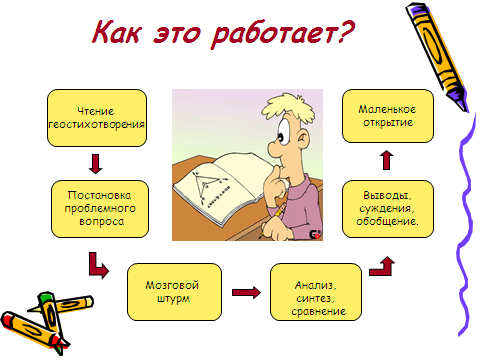 Каждый раз, находя решение и ответив на вопрос «Почему?» и «Так ли это?» ученик совершает своё маленькое открытие, и таким образом познаёт мир.           5. Практическое применение технологии  работы с геопоэзией:А) применение на уроках и во внеурочное времяБ) на  уроках по разным предметамВ) на уроках разного типа (традиционных и нетрадиционных)Г) на разных этапах урока (объяснение нового материала, закреплении, проверке знаний)        6. Технология работы с геопоэзией имеет свои плюсы: 1) не занимает много времени на уроке2) развивает интерес к предмету.3) не требует дополнительного пособия и оборудованияЧтобы показать,  как мы применяем элементы геопоэзии на уроке, предлагаем Вам фрагмент урока географии в 5 классе.Учебное занятиеКласс –5Тема: Гидросфера. Мировой круговорот воды в природе.Цель:  познакомить учащихся с круговоротом воды в природе;            развивать логическое мышление, память;            воспитывать экологическую культуру.Оборудование: презентация «Мировой круговорот воды в природе», геостихи по теме.Ход урока:Учитель: Наша задача на данном этапе урока - работа с геостихотворением, которое поможет нам совершить маленькое открытие. Чтение геостихотворенияХоть в это поверить не очень легко, Но Волги вода есть в реке Лимпопо.Волги вода и в Байкале и в Ниле.И в Танганьике, и в нашей квартире.                                                        И.Якимов2. Постановка проблемного  вопроса-Вы внимательно слушали, а теперь ответим на вопрос: «Так ли это? Прав ли автор?»  Что заставляет нас усомниться в достоверности услышанного? 3. Мозговой штурм-Найдите все перечисленные объекты на географической карте. Сделайте вывод о ГП частей гидросферы.       - Они находятся на разных материках. И не соединяются нигде.   4.  Анализ, синтез, сравнение - Тогда каким образом вода могла попасть в эти водоёмы? Есть ли у вас какие-нибудь предположения? -Она испарилась из Волги  и пар поднялся в атмосферу. Потом выпали осадки над Нилом и Байкалом и попали в водоёмы. Анализ, синтез, сравнение- А как эти осадки оказались над Нилом или Байкалом?- Тучи гнал ветер.  5. Выводы, суждения, обобщение- А как вода Волги может попасть в квартиры жителей других городов и стран, например, жителей США? Ведь они тоже читали этот геостих.  Осадки выпадают везде и уходят в землю, где смешиваются с подземными водами. Человек берёт их и по водопроводу  вода идёт в дома.-Покажите, пожалуйста, движением рук, какой путь совершила вода из Волги в нашу квартиру или Байкал, при этом проговаривая  вслух действие воды. (Испаряется, переносится, выпадает, перемещается). 6. Маленькое открытие-Какое  движение вы совершили руками?-Круговое.-Какое же открытие мы с вами сделали?- Вода совершает круговорот в природе.-Давайте наше открытие сформулируем в виде правила, используя рисунок.Далее работа идёт по слайду «Мировой круговорот воды в природе». Выясняется, почему круговорот воды назван мировым. Т.е вода не исчезает с поверхности суши навсегда. Она возвращается в виде осадков.Закрепление.Учитель: назовите слова, которые мы неоднократно использовали , совершая своё открытие. (вода, пар, осадки,  тучи, ветер, перенос, влага, облака, гидросфера.Предлагаем вам поработать в группах. Используя предложенные рифмы написать четверостишие, включая основные закономерности круговорота воды в природе.Рифмы для работы в группахВода – никогда                                                                                                                  Испаряться – возвращатьсяВода - облакаИспаряться- возвращатьсяСфера-гидросфераВот – круговоротПогода-природаУпадёт-круговоротЖар-парТучи-лучшеНаши ребята очень часто пишут стихи, осознанно используя термины, закономерности, явления. Мы даже выпустили  сборник детских стихотворений «География в стихах».